РАДУГА ТВОРЧЕСТВА- 15.04.2020 г.                                       Срок сдачи- 17.04.2020 г. до09:00 чТема: Курочка- подставка для яиц- Сегодня мы выполним подставку для яиц к предстоящему празднику Пасхе. - Для этого понадобится  капсула из- под киндер- сюрприза, красивый шнурок или ниточка, немного красного картона, разноцветный картон, можно использовать остатки обоев, глазки можно сделать самому, клей и ножницы.- Составь план действии                        - Выполни поделку!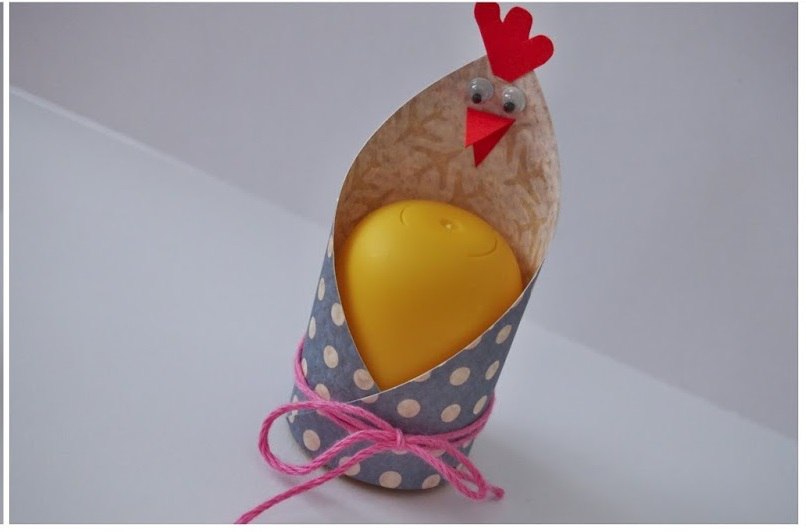 - При желании, можно сделать  несколько курочек!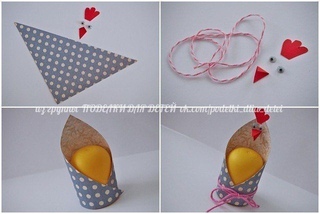 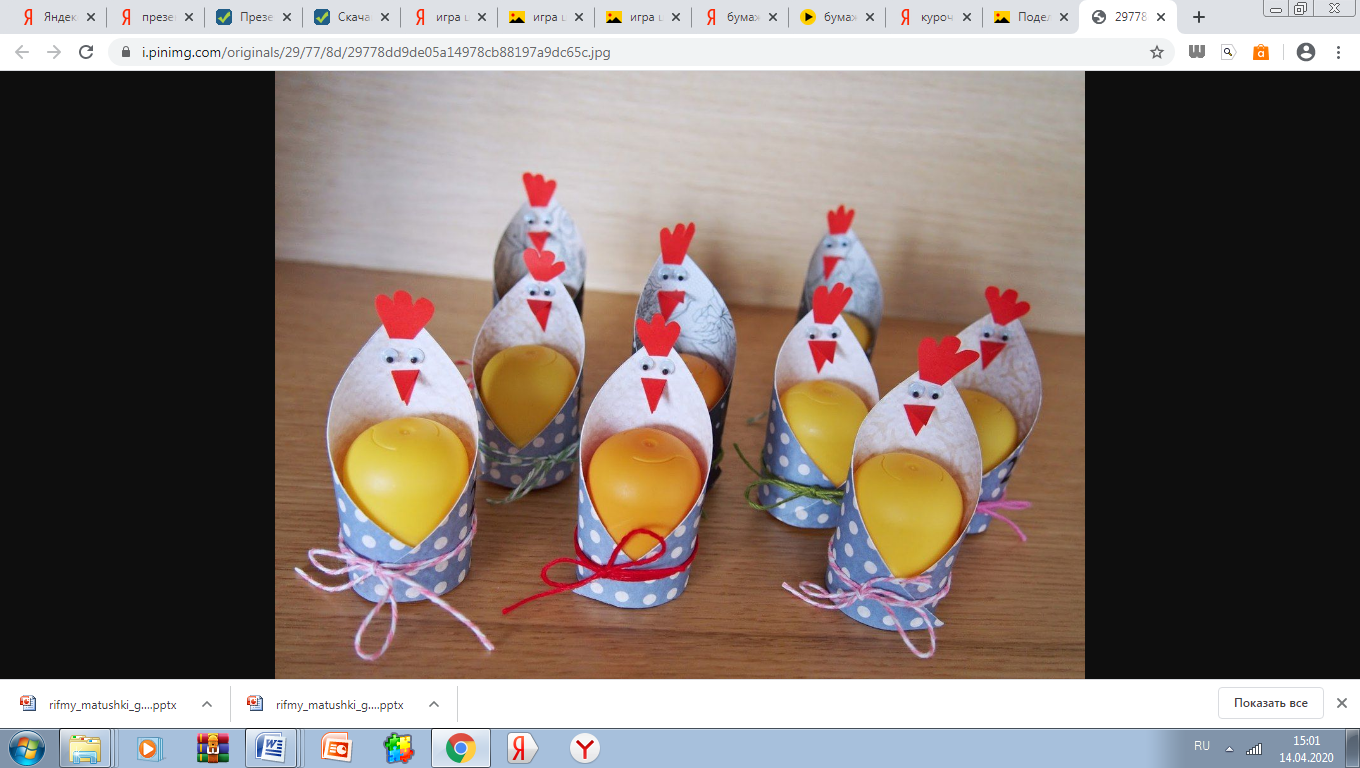 